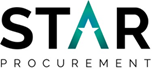 Expression of Interest – Knowsley Council - Halewood Leisure Centre - Decarbonisation and refurbishment of Leisure CentreKnowsley Council are seeking expressions of interest from providers based within Knowsley and / or Liverpool City Region for the Decarbonisation and refurbishment of Halewood Leisure Centre. If you would like to confirm your interest in this opportunity, you must complete the form embedded at the end of this document and return this as an attachment, via the Chest, as part of your expression of interest submission.Brief/ Scope – Knowsley Council have been successful in securing Levelling Up Funding from the Government to improve Halewood Leisure Centre. The council has a designed a scheme and is now currently in the process of procuring a company to undertake the works.  The council expect the work to start in June 2024 and finish in March 2025. The Scheme will include installation of the below:Installation of Air Source Heat PumpsInstallation of LED lightingSolar Panels BMS Building Maintenance and upgrade to include Upgrade of existing heating coils Roof line and gutter works Mechanical upgradesChanging room refurbishmentSwimming pool floor replacement tiles (specialist contractor required) Cosmetic remodel of entrance areaInstallation of dividing wall to one of the sports halls Approximate Budget - £3,800,000 before VAT.EXPRESSION OF INTEREST FORM (PLEASE COMPLETE FOR RETURN)THIS IS NOT A CALL FOR COMPETITIONGeneral InformationThis expression of interest exercise is intended to allow interested organisations with relevant experience to provide information with no commitment to themselves or the Council.Stage 1 - Interested suppliers are required to complete the following company information form.If Suppliers have any questions about this expression of interest, such questions should be submitted to the Council using the ‘Question and Answer’ facility within the opportunity advertised on The Chest. A copy of the question and a copy of the written reply may be circulated to all Suppliers, with anonymity of the Supplier preserved.  Suppliers must not raise questions through any other channels, including emails direct to the Council or to STAR Procurement.  No questions will be responded to, other than those raised through The Chest as described above.We encourage your participation in this expression of interest exercise but must emphasise that your involvement in this exercise will not carry any commercial advantage in any ensuing procurement process.No information provided in response to this expression of interest will be used in any evaluation of any subsequent response to a procurement exercise.PLEASE COMPLETE THE QUESTIONNAIRE OVERLEAF AND RETURN VIA THIS OPPORTUNITY ON THE CHEST BY 12 noon on 11 April 2024.1. Company Information1. Company InformationFull name of your organisation:Company Reg No:Contact Details Name:Job Title:Registered Office Address:Telephone no:Mobile No:Email Address:Web Address (if any):2. Questions (for completion)2. Questions (for completion)2. Questions (for completion)2a.Would you be interested in bidding for this opportunity?Please Complete2a.Would you be interested in bidding for this opportunity?YES/NO2b. Please detail the experience your organisation has in delivering these types of Works, providing local examples and value of these contracts.Can you outline any similar schemes for other local authorities?Please detail the experience your organisation has in delivering these types of Works, providing local examples and value of these contracts.Can you outline any similar schemes for other local authorities?Response:Response:Response:3. Declaration3. DeclarationName:Signed:Duly authorised on behalf of the Supplier(Electronic signature required here)Position:Date: